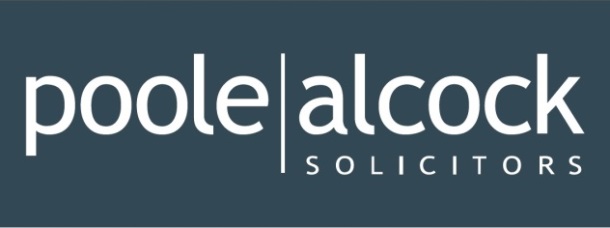 Vacation Placement Application FormPersonal DetailsPersonal DetailsSurname:Forename(s):Title:Email:Address:Address:Postcode:Postcode:Telephone Number:Telephone Number:Mobile:Home:Secondary Education:Secondary Education:School:To / From:Exam ResultsExam ResultsLevel:Subject:Subject:Grade:Year TakenUndergraduate Education:Undergraduate Education:College/UniversityFromTo:Overall degree grade: 6.  Law firms receive hundreds of applications from prospective candidates each year.  Please explain why your application stands out from the rest:7.	Please describe an example of a team-working situation (non-sport) that you have been part of.8.	Identify your current career objectives and areas of interest9.	Please explain why you have decided to pursue a career as a solicitor and why you are applying to Poole Alcock9.	Describe your most important non-academic achievement10.	Please outline a piece of work of which you are most proud of.  You should include an explanation of the issues you had to tackle, planning that you undertook and to achieve it the problems you overcame.11.	Please state whether you require any reasonable adjustments to be made in connection with the application and assessment process to prevent you being disadvantaged as a result of any disability.13.	Data Protection Statement:All the information collected in this form is necessary and relevant to the performance of the placement applied for.  The company will treat all personal information with the utmost confidentiality and in line with the current data protection legislation.Should you be successful in your application, the information provided, and further information which will be gathered at the relevant time, will be subsequently used for the administration of your placement.  For more information on how we use the information you have provided, please see our privacy notice for job applicants at Privacy Policy for Employees - Poole Alcock